İş Akışı AdımlarıBölüm Başkanı Ataması 2547 SK. 21.maddesi ve Üniversitelerde Akademik Teşkilat Yönetmeliğinin 14.maddesi uyarınca atanır.Atama 3 yıllığına yapılır.Sorumluİlgili birimİlgiliDokümanlarhttps://ebys.batman.edu.trYazıYüksekokulBirim TürüFakültehttps://ebys.batman.edu.trBirden fazla ABD var ise ABD başkanlarının 15 gün içerisinde yazılı görüşleri alınır. Bir hafta içerisinde Dekan atamayı yapar.DekanAtama YazısıRektörlükRektörlüğebağlıRektörtarafındanFakülteyebağlıYüksekokulYüksekokul tarafından Dekana teklif edilirHayırYüksekokul müdürühttps://ebys.batman.edu.trTeklif Yazısıataması yapılır.Atama uygun    	görüldü mü?Evetİlgili Yüksekokulhttps://ebys.batman.edu.trAtama YazısıHayırAtaması uygungörüldü mü?EvetUygun görüş yazısı ilgili birime gönderilir, göreve başlama tarihi Rektörlüğe bildirilir.Rektörhttps://ebys.batman.edu.trGöreve başlama yazısıGöreve başlama tarihi PDB’na bildirilen kişinin bilgileri YÖKSİS ve personel otomasyon programına kaydı yapılır.Personel DaireBaşkanlığıDŞ-016-YükseköğretimBilgi Sistemi (YÖKSİS)HAZIRLAYAN	KONTROL EDEN	ONAYLAYAN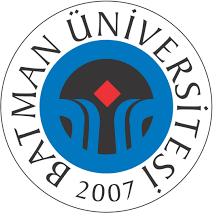 BÖLÜM BAŞKANI ATAMA İŞLEMLERİSÜRECİ İŞ AKIŞIDoküman NoİA-014-053BÖLÜM BAŞKANI ATAMA İŞLEMLERİSÜRECİ İŞ AKIŞIİlk Yayın Tarihi05.05.2020BÖLÜM BAŞKANI ATAMA İŞLEMLERİSÜRECİ İŞ AKIŞIRevizyon TarihiBÖLÜM BAŞKANI ATAMA İŞLEMLERİSÜRECİ İŞ AKIŞIRevizyon No00BÖLÜM BAŞKANI ATAMA İŞLEMLERİSÜRECİ İŞ AKIŞISayfa No1/1